ĐỀ 6I. Trắc nghiệm:Khoanh tròn vào chữ cái đặt trước câu trả lời đúng:Câu 1. Tích của hai thừa số 2 và 7 là :A. 21	B. 14	C. 16	D. 18Câu 2. Kết quả của phép tính: 5 l × 8 là:A. 48	B. 42	C. 40	D. 40 lCâu 3. Một đôi đũa gồm 2 chiếc đũa, khi đó 5 đôi đũa có số chiếc đũa là: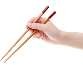 A. 20 chiếc	B. 10 chiếc	C. 7 chiếc	D. 15 chiếcCâu 4. Một bông hoa có 5 cánh. Vậy 6 bông hoa có số cánh hoa là: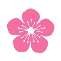 A. 20 cánh	B. 40 cánh	C. 30 cánh	D. 25 cánhCâu 5. Trong phép nhân: 5 x 8 = 10 , thừa số là:A. 5 và 8	B. 5 và 10	C. 10 và 5	D. 5,8, 10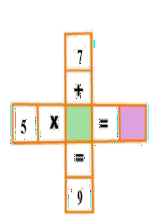 Câu 6. Cho hình vẽ:Số cần điền vào ô trống là:A. 2	B. 6	C. 10Câu 7. Thừa số thứ nhất là 2, thừa số thứ hai là 3. Tích là:A. 5	B. 6	C. 8	D. 10Câu 8. Trong phép nhân: 2 x 7 = 14, thừa số là:A. 2, 7	B. 2, 14	C. 14	D. 7, 14Câu 9. Chuyển phép nhân 3 x 4 thành các số hạng bằng nhau là:A. 4 + 4 + 4	B. 3 + 4	C. 3 + 3 + 3	D. 3 + 3 + 3 + 3TỰ LUẬNBài 1. Nối phép tính với kết quả của phép tính đó:Bài 2. Một cái giỏ đựng 4 quả táo. Hỏi 5 cái giỏ đựng bao nhiêu quả táo ?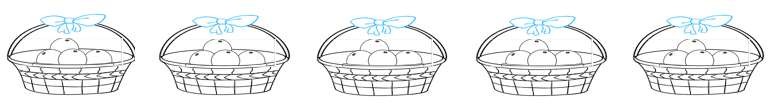 Bài giảiSố quả táo đựng trong 5 giỏ có tất cả là :………..	x ………=	( quả )Đáp số	quảBài 3. Viết phép cộng sau đó chuyển thành phép nhân tương ứng ở mỗi hình: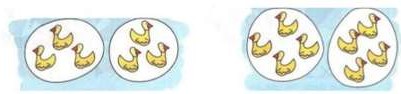 3 + 3 = 3 x 2	………………………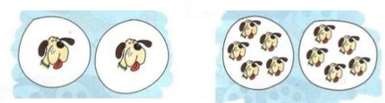 ………………………	……………………………